SPOLEK RÁJEČKOVSKÝCH HOLEKzve všechny občany naVELIKONOČNÍ TVOŘENÍv sobotu 6.dubna 2019 od 14 hodin ve Staré škole v Ráječku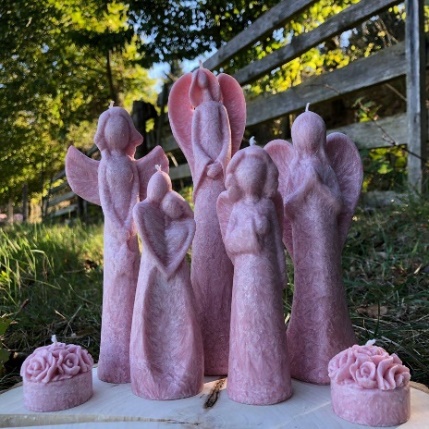 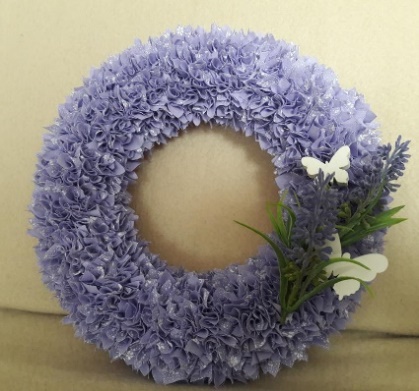 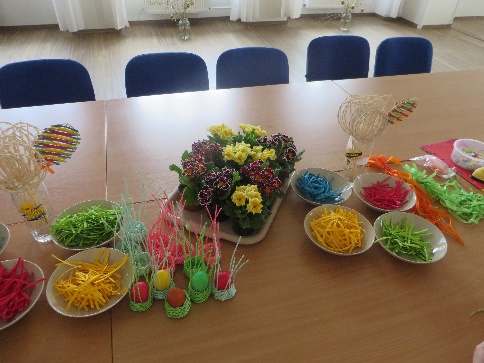 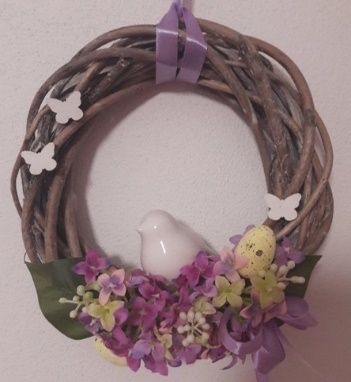 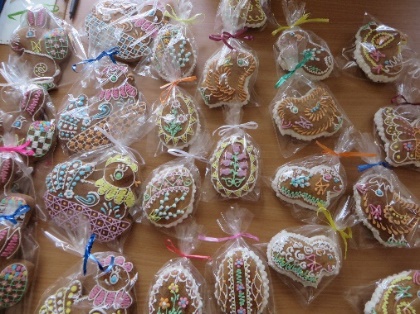 Program: výroba a prodej velikonočních dekorací, zdobení a prodej velikonočních perníčků, Andělé s láskou - prodej andělských maličkostí